ЧЕРКАСЬКА ОБЛАСНА РАДАГОЛОВАР О З П О Р Я Д Ж Е Н Н Я08.07.2019                                                                                         № 317-рПро оголошення конкурсуна зайняття посади директораШевченківської спеціалізованоїзагальноосвітньої школи-інтернатуз поглибленим вивченням предметівгуманітарно-естетичного профілюЧеркаської обласної радиВідповідно до статті 56 Закону України «Про місцеве самоврядування
в Україні», рішень обласної ради від 07.09.2018 № 24-10/VІІ «Про проведення конкурсного відбору кандидатів на посади керівників підприємств, установ, закладів спільної власності територіальних громад сіл, селищ, міст Черкаської області», від 16.12.2016 № 10-18/VII «Про управління суб’єктами та об’єктами спільної власності територіальних громад сіл, селищ, міст Черкаської області», враховуючи лист Департаменту освіти і науки Черкаської обласної державної адміністрації від 01.07.2019 № 02/11-02.1/1440:1. Оголосити конкурс на зайняття посади директора Шевченківської спеціалізованої загальноосвітньої школи-інтернату з поглибленим вивченням предметів гуманітарно-естетичного профілю Черкаської обласної ради.2. Установити 27 серпня 2019 року датою проведення конкурсного відбору на посаду директора Шевченківської спеціалізованої загальноосвітньої школи-інтернату з поглибленим вивченням предметів гуманітарно-естетичного профілю Черкаської обласної ради.3. Управлінню майном виконавчого апарату обласної ради підготувати проект розпорядження голови обласної ради про утворення конкурсної комісії
з проведення конкурсного відбору на зайняття посади директора Шевченківської спеціалізованої загальноосвітньої школи-інтернату з поглибленим вивченням предметів гуманітарно-естетичного профілю Черкаської обласної ради не пізніше ніж через 15 днів після оприлюднення цього розпорядження.4. Контроль за виконанням розпорядження залишаю за собою та покладаю на управління майном виконавчого апарату обласної ради.Перший заступник голови						  В. ТАРАСЕНКО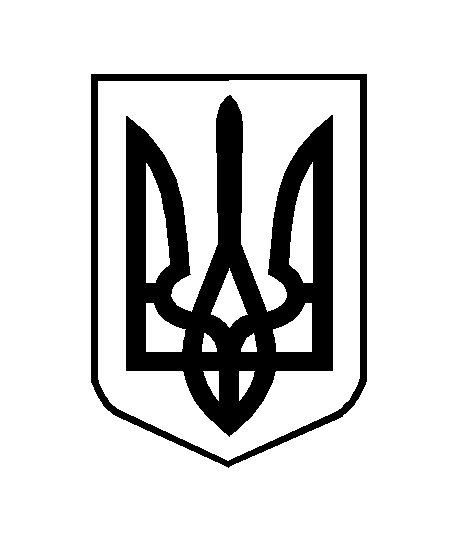 